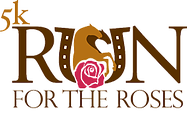 Our race partners help ensure the success of the Run For The Roses and directly support This Old Horse's mission. They receive recognition and are promoted to a captive audience. All donations and sponsorships are tax-deductible. Last year’s event drew more than 300 participants and another 200 attendees, raising more than $40,000. Become a partner today!
Partnership levels​​​​​​​​​​“Triple Crown” – $5,000 or moreProminent recognition on all event materials, including t-shirt and websiteBanner or merchandise prominently displayed at event (provided by sponsor)“Winner’s Circle” – $2,500 to $4999Prominent recognition on all event materials, including t-shirt and websiteBanner or merchandise prominently displayed at event (provided by sponsor)“Solid Horse” – $1,000 to $2499Major recognition on all event materials, including t-shirt and websiteBanner displayed prominently at event (provided by sponsor)“Money Rider” – $500 to $999Special recognition on all event materials, including t-shirt and website“Break Maiden” – $250 to $499Recognition on all event materials, including t-shirt and websiteAdopt a FurlongYou along with your barn, friends or organization can Adopt a Furlong! There are 24.85 furlongs in a 5k run, furlongs measure 1/8th of a mile and are the common measurement of racetrack distances. This was an early Anglo-Saxon reference to the length of a furrow in one acre of a plowed open field. Own a piece of the course!  Sign up today!We are looking for high-quality donations for our silent auction, participant swag bags, and post-race items (bottled water, nonperishable food items, etc.). Want to sponsor at a level not shown or make one of the afore-mentioned donations? Have a question about a partnership? Contact us at run4roses@thisoldhorse.org.